Orth.1   Les homophones grammaticauxSa, à, as a/as => verbe avoir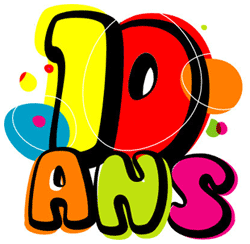 Ex. : 	Tu as chaud. (avais) 	Il a 10 ans. (avait) à => prépositionEx. : 	Je pars à la campagne. (avais/avait)__________________________________________ai, es, est, et ai => verbe avoirEx. : 	J’ai chaud. (avais) es/est => verbe êtreEx. : 	Tu es là. (étais)	Il est venu. (était) et => conjonction de coordinationEx. : 	Elle écrit et elle dessine. (et puis / ou)__________________________________________son, sont son => déterminant possessifEx. : 	Il joue avec son chien. (mon/ton) sont => verbe êtreEx. : 	Elles sont là. (étaient)__________________________________________ont, on, on n’ ont => verbe avoirEx. : 	Ils ont de la chance. (avaient) on => pronom personnel sujetEx. : 	On part à la campagne. (il/elle) on n’ => pronom personnel sujet dans une phrase négativeEx. : 	On n’a pas vingt ans. (il n’/elle n’)__________________________________________ce, se ce => déterminant démonstratif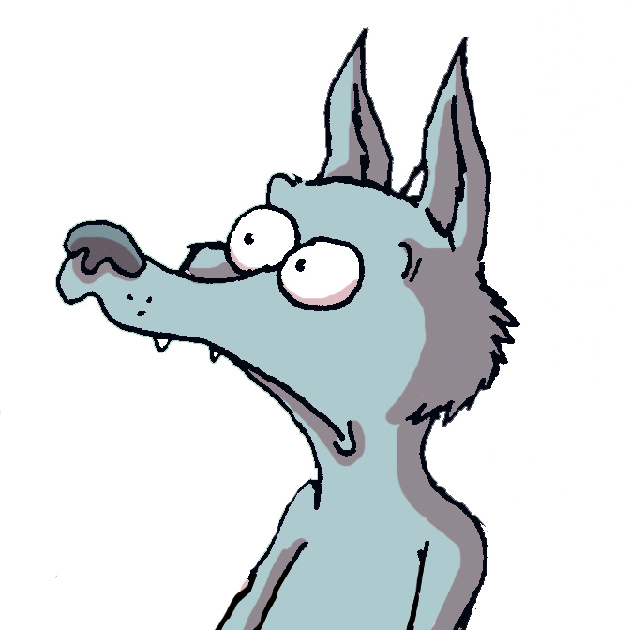 Ex. : 	Ce loup a faim. (ces)  se => pronom personnelEx. : 	Il se repose (me/te)__________________________________________peu, peux, peut peu => adverbe, contraire de beaucoupEx. : 	Il parle peu. (beaucoup) peux/peut => verbe pouvoirEx. : 	Je peux venir. Tu peux venir. (pouvais)	Il peut nous accompagner. (pouvait)__________________________________________ces, ses, c’est, s’est, sais, sait ces => déterminant démonstratifEx. : 	Ces enfants chantent. (cet, cette, ce) ses => déterminant possessifEx. : 	Mario a apporté ses rollers. (son/sa) c’est => présentatif, souvent placé en début de phraseEx. : 	C’est mon stylo. (cela est) s’est => souvent placé entre un sujet et un participe passéEx. : 	La sorcière s’est métamorphosée. (ce, cet, cette, son, sa, cela est, savais, savait) sais/sait => verbe savoirEx. : 	Je sais la vérité. Tu sais la vérité. (savais)	Il sait la vérité. (savait)__________________________________________ou, où ou => conjonction de coordinationEx. : 	Tu iras à Venise ou à Rome ? (ou bien) où => adverbe interrogatif ou pronom relatifEx. : 	Où es-tu ? (ou bien)	J’irai à Venise où la lagune est superbe. (ou bien)__________________________________________mes, mais, mets, met mes => déterminant possessifEx. : 	Ce sont mes lunettes. (tes, ses) mais => conjonction de coordinationEx. : 	Le vent souffle mais l’orage est encore loin. (pourtant) mets/met => verbe mettreEx. : 	Tu mets la table. Il met la table. (nous mettons)__________________________________________quel, quels, quelle, quelles, qu’elle, qu’elles quel(s), quelle(s) => déterminants exclamatifsEx. : 	Quel concert ! (masculin singulier)	Quels veinards ! (masculin pluriel)	Quelle vue exceptionnelle ! (féminin singulier)	Quelles jolies fleurs ! (féminin pluriel) quel(s), quelle(s)=> déterminants interrogatifsEx. : 	Quel est cet instrument ? (masculin singulier)	Quels sont ces instruments ? (masculin pluriel)	Quelle histoire ? (féminin singulier)	Quelles couleurs aimes-tu ? (féminin pluriel) qu’elle/qu’elles => qu’ + elle/ellesEx. : 	J’espère qu’elle viendra ce soir. (qu’il)	J’espère qu’elles viendront ce soir. (qu’ils)__________________________________________la, là, l’as, l’a la => déterminant article définiEx. : 	Je vois la lune. (une) la => pronom  devant un verbe)Ex. : 	Je la vois. (le)  là => adverbeEx. : 	Elle est là, près de l’arbre. (ici)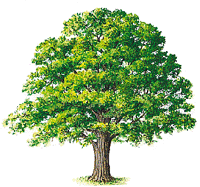  l’as/l’a => l’ + verbe avoirEx. : 	Tu l’as attrapé. (l’avais)	Il l’a attrapé. (l’avait)__________________________________________leur, leurs leur/leurs => déterminant possessifEx. : 	C’est leur petit secret. (son)	Ce sont leurs lunettes. (ses) leur => pronom (devant un verbe)Ex. : 	Je leur donne à manger. (lui)__________________________________________ni, n’y ni => adverbe de négationEx. : 	Je ne vais ni à Londres ni à Rome. n’y => n’ + pronom yEx. : 	Il n’y a pas de fumée sans feu. (il y a)__________________________________________sa, ça sa => déterminant possessifEx. : 	Voici sa maison. (la) ça => pronomEx. : 	Si maman voit ça, elle sera fâchée. (cela)__________________________________________quand, quant, qu’en quand => adverbe interrogatifEx. : 	Quand viendras-tu ? (à quel moment) quand => conjonctionEx. : 	Je fais mes devoirs quand tu dors. (lorsque, au moment où, pendant que) quant=> toujours suivi de à ou au(x)Ex. : 	Quant à l’alpiniste, il prépare son matériel. (en ce qui concerne) qu’en => qu’ + pronom enEx. : 	Qu’en penses-tu ? (que… de cela)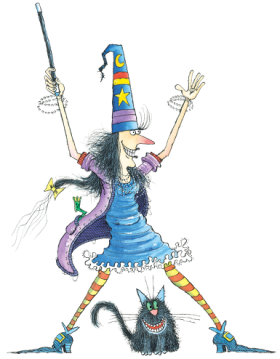 __________________________________________c’était, s’était c’était => c’est à l’imparfaitEx. : 	C’était l’histoire… (cela était) s’était => s’est à l’imparfaitEx. : 	La sorcière s’était métamorphosée. (cela était)__________________________________________Orth.2   Les mots invariablesS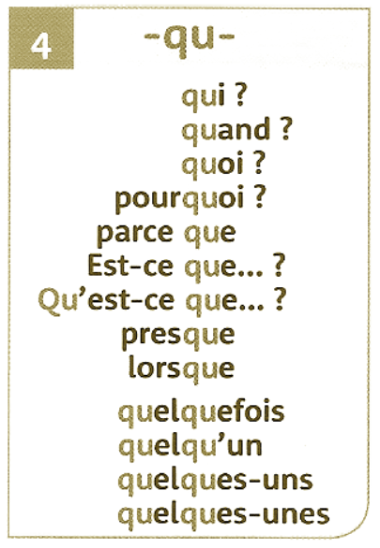 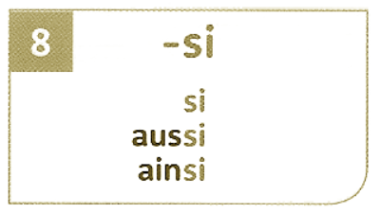 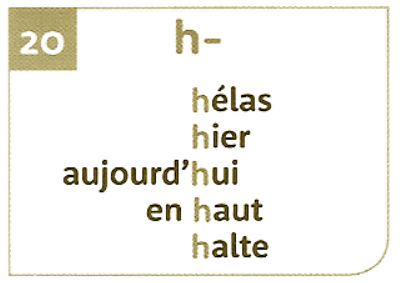 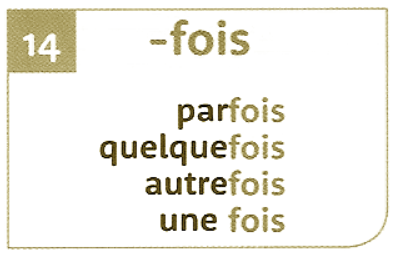 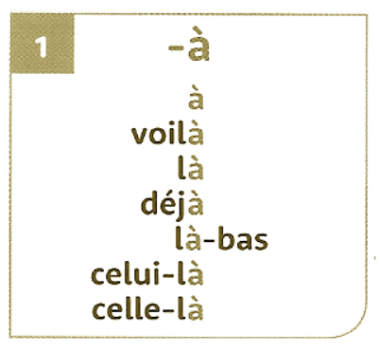 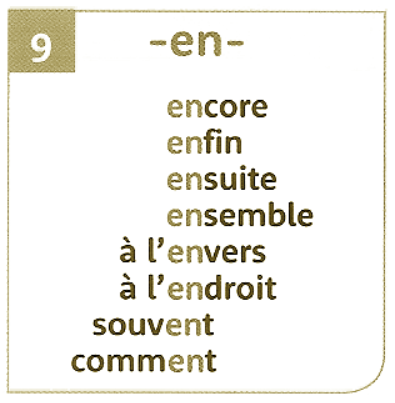 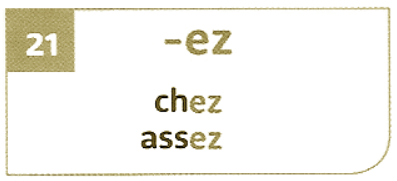 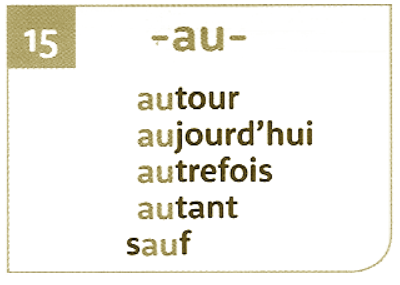 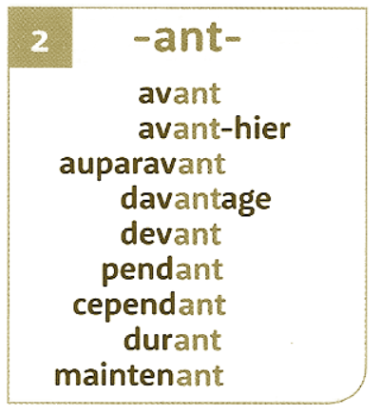 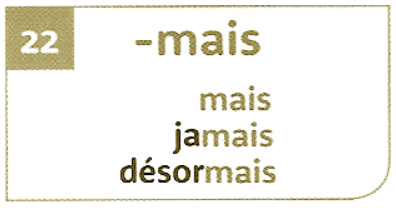 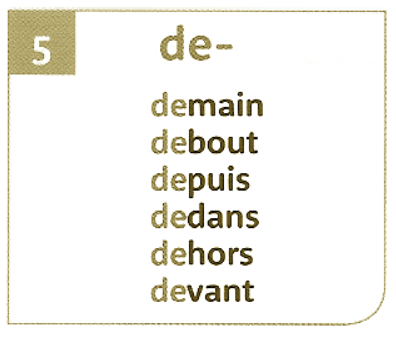 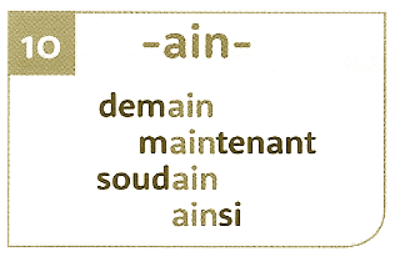 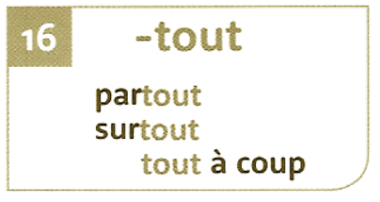 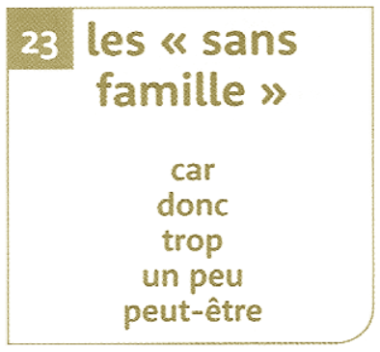 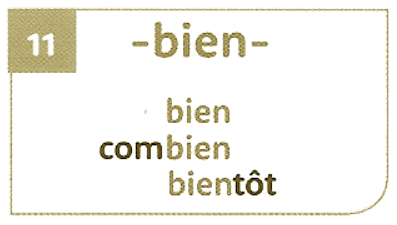 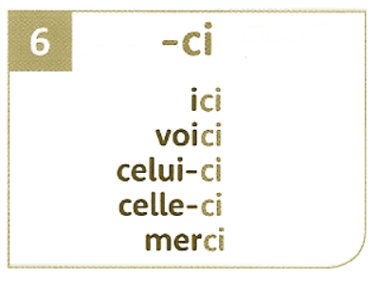 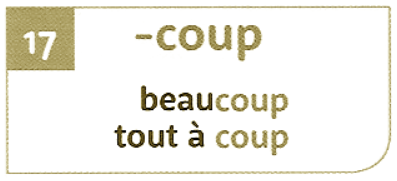 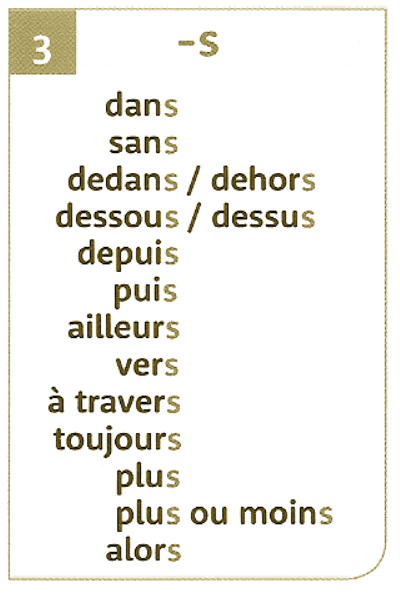 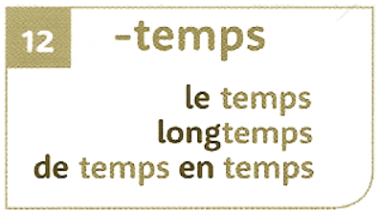 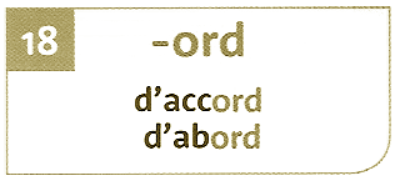 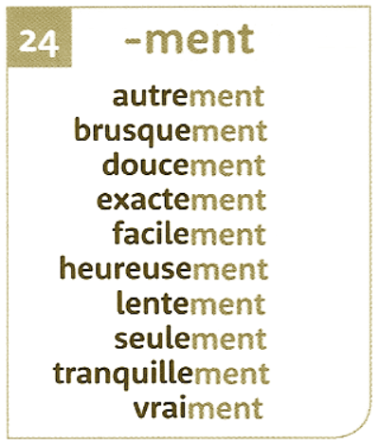 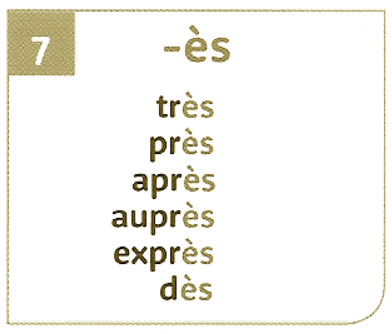 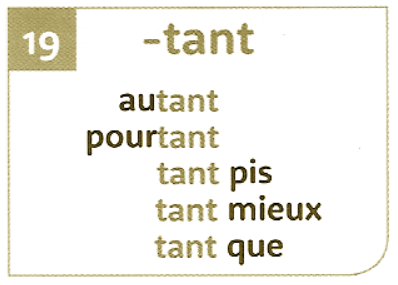 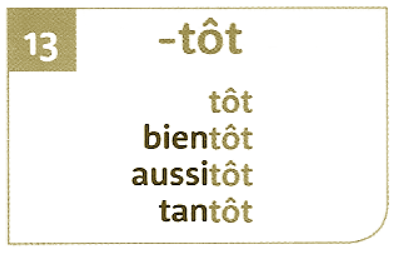 Orth.3   Les sons à bien orthographierS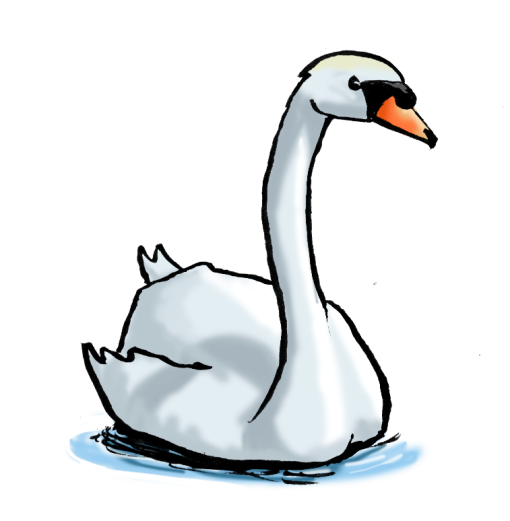 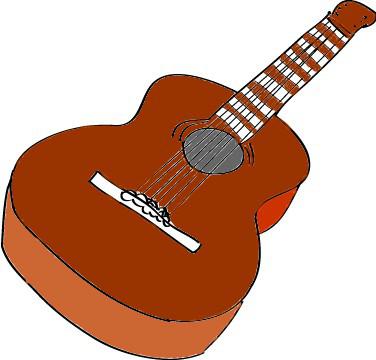 Orth.4   Les accords dans le groupe nominalS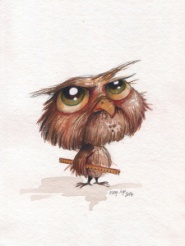 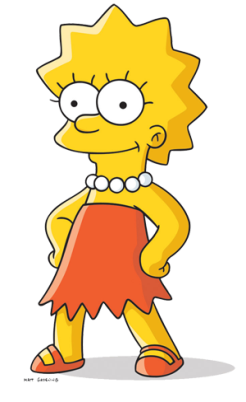 Orth.5   Le partic ipe passéE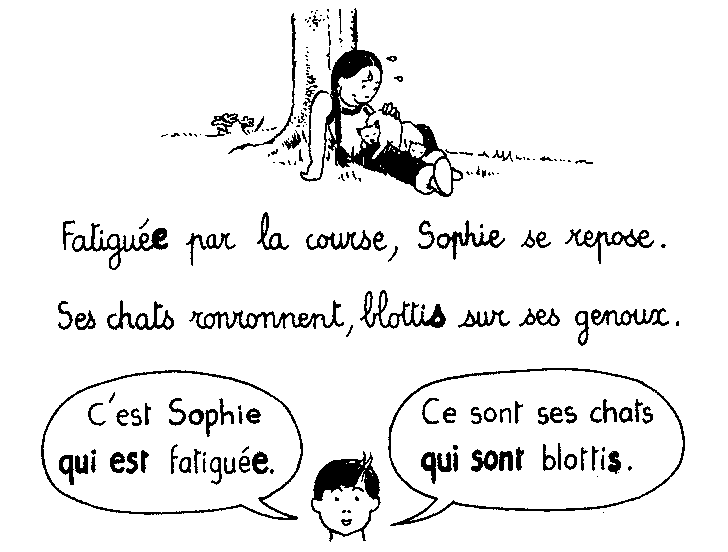 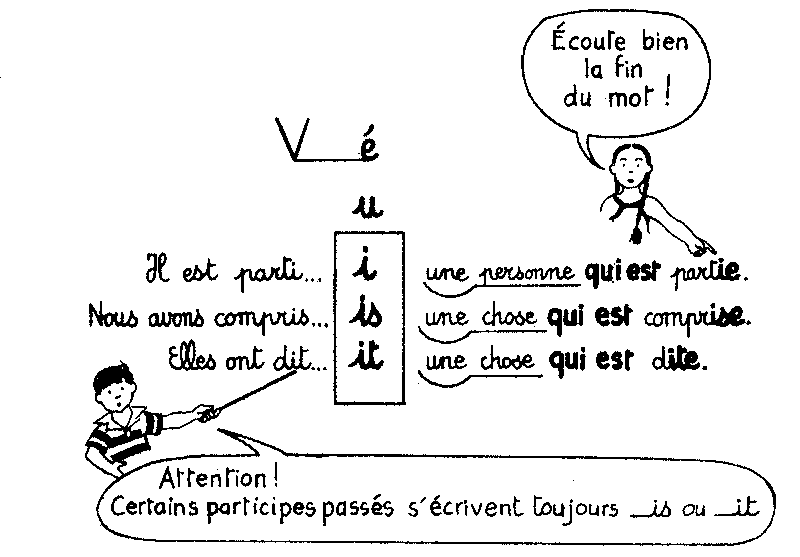 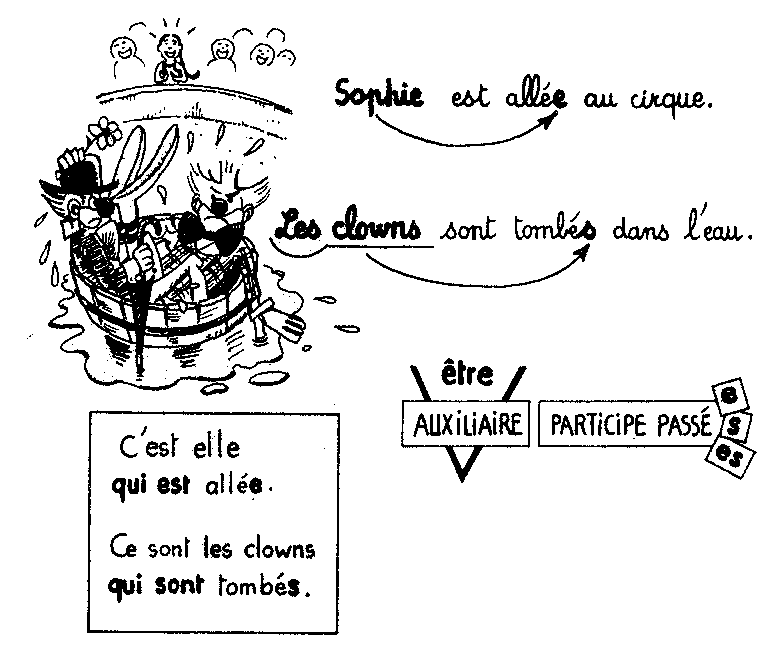 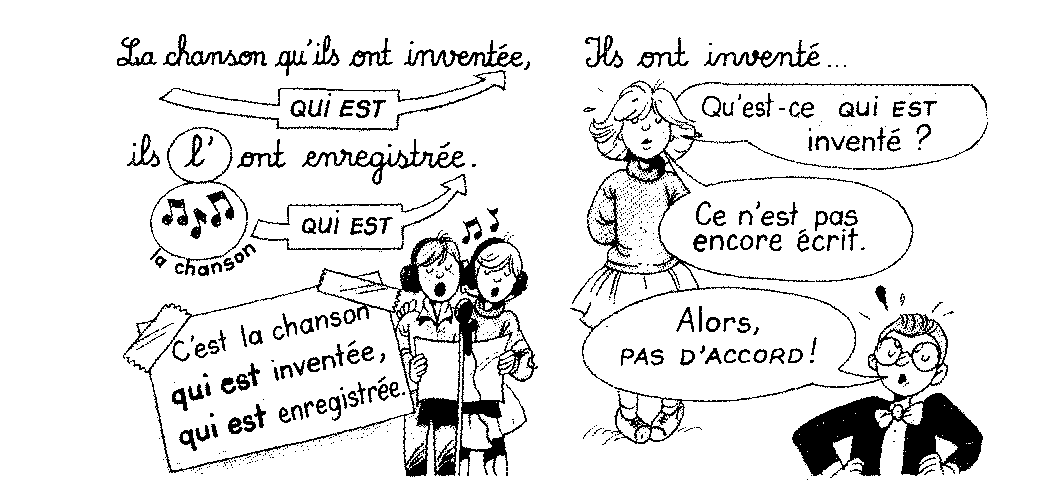 Orth.6   Quelques règles encore…E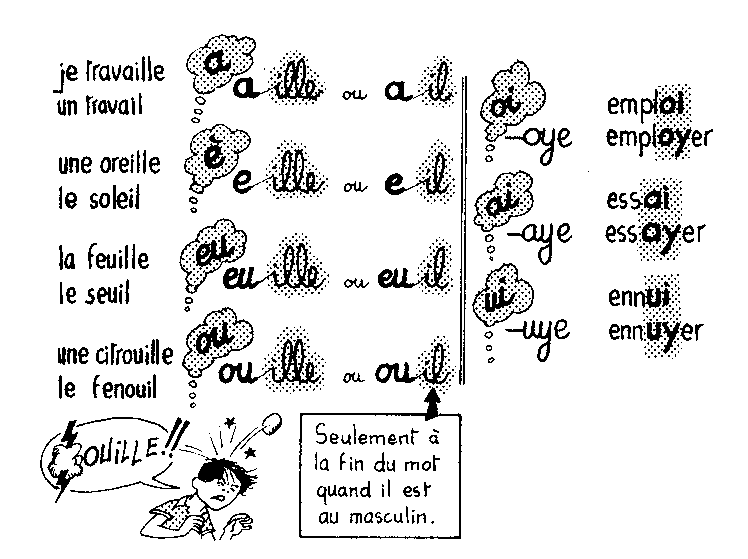 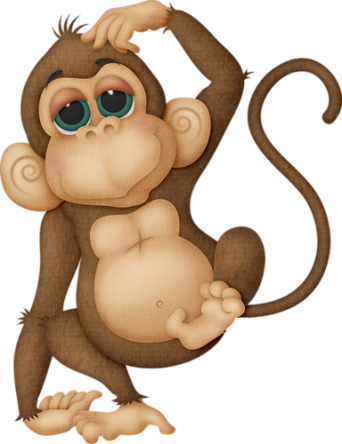 Orth.7   La césure ou l’art de savoir couper les mots comme il fautTIl est absolument interdit de couper les mots n’importe comment en bout de ligne. Voici les règles à connaître !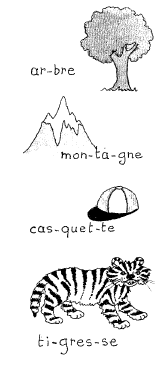 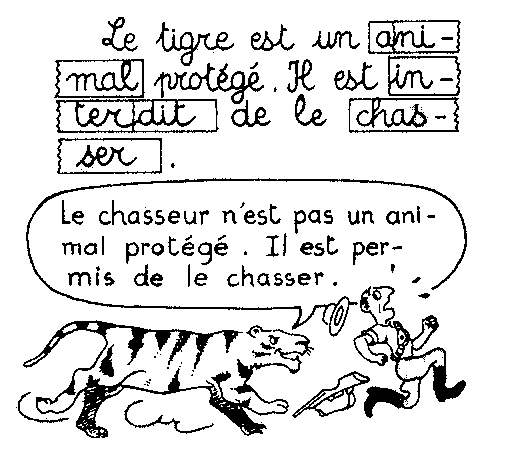 